MICRO:BITCREACIÓ DEL TEU NOM:https://makecode.microbit.org/#Canvia l’idioma a la roda de configuració: 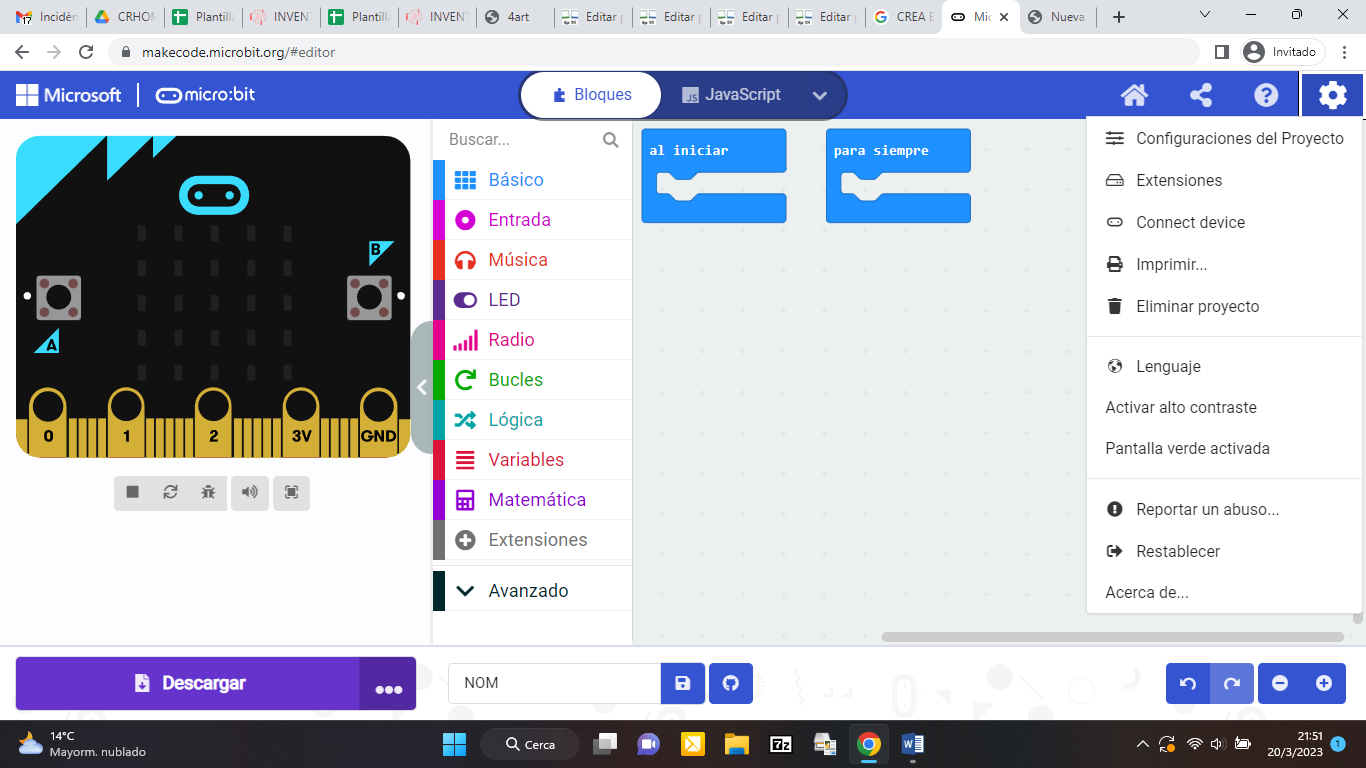 CREA UN NOU PROJECTE AMB EL TEU NOM: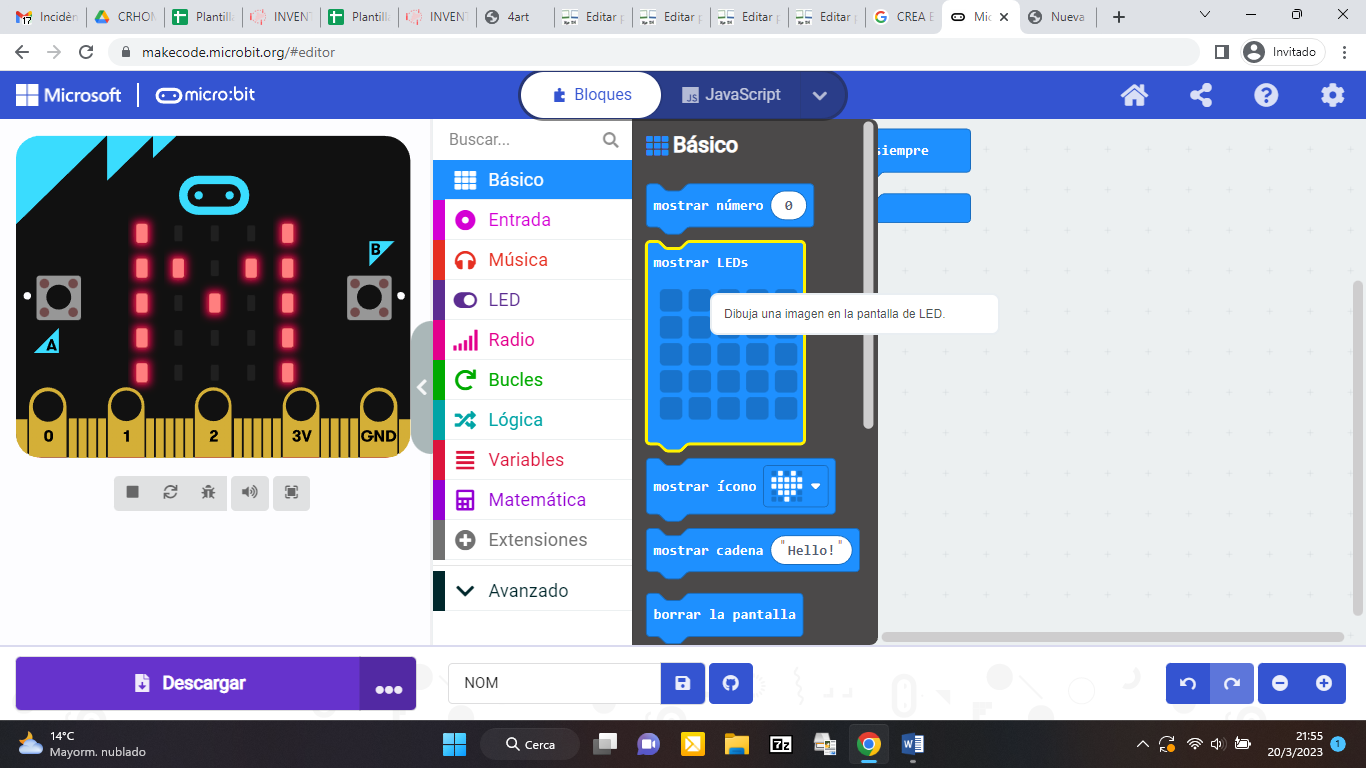 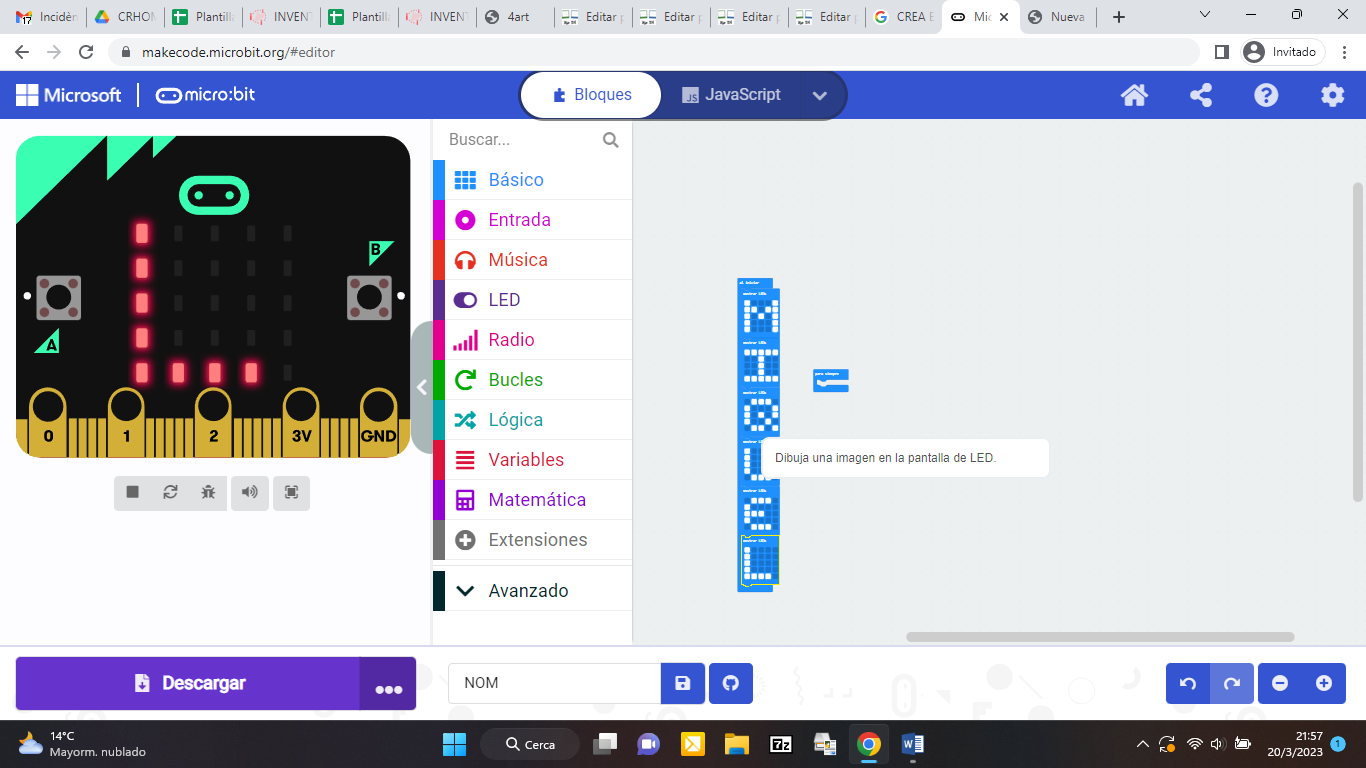 ARA PROVA’L A L’ESQUERRA, SI SURT EL TEU NOM ESTÀ CORRECTE.ARA ÉS EL MOMENT DE DESCARREGAR EL PROGRAMA I PORTAR-LO A MICRO:BIT.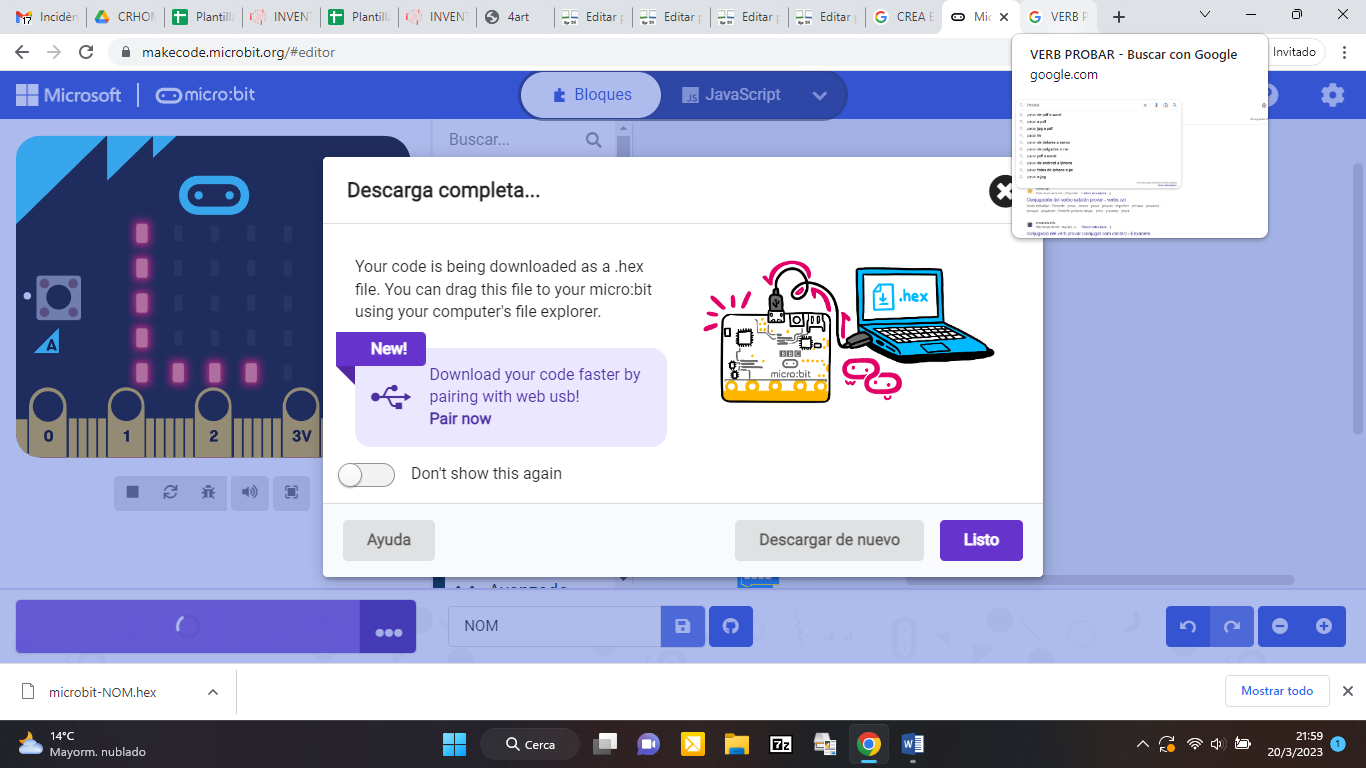 ARA PENJA’L A LA CARPETA MICRO:BIT: